3 классТема урока: «У меня есть брат, сестра. Говорение. I`ve got a sister/ a brother. I`ve got a mum. Буквы Pp, Qq. Rr. Неопределённый артикль.»Коммуникативная ситуация учебного занятия: I`ve got a mum. I`ve got a dad. I`ve got a sister, a brother, a cat.Прогнозируемый результат: предполагается, что к окончанию учебного занятия учащиеся смогут самостоятельно, с опорой на уже имеющиеся знания по теме, составлять высказывание в рамках предложенной ситуации.Вид урока: традиционный.Формы работы: индивидуальная, парная.Цель урока: Развитие навыков употребления лексических единиц по теме «У меня есть мама, папа, брат и сестра» в устной речи; выработка знаний, умений, навыков в области устной и письменной речи по теме. Задачи урока:Образовательные: - формирование лексических умений и навыков в устной речи (умение рассказывать о своей семье, используя глагол have got);– формирование грамматических навыков на материале грамматической структуры I have (got) a …Развивающие: - развитие навыков устной речи; -развитие памяти, мышления, воображения через постановку проблемных задач. Воспитательные: – прививать любовь и интерес к иностранному языку; – воспитывать умение работать в парах, группах, самостоятельно; - воспитывать любовь, уважение к родным и близким. Оборудование: учебное пособие для 3-го класса с электроннымприложением. Ч. 1 / Л.М. Лапицкая «Английский язык», 2018 г.;рабочая тетрадь-1 «Английский язык 3 класс», Л.М. Лапицкая, 2018 г.аудиоколонка, доска, мел, мячик, наглядный материал (картинки, карточки со словами).. Ход урока.Организационный момент – Good afternoon, children. Sit down, please. - How are you today? - Let׳s start our lesson. II. Введение в тему урока. Актуализация знаний. 1.Определение темы урока. - Look at the board and say, what will we talk about? The topic of our lesson “I`ve got a sister/a brother. I`ve got a mum.”Today we`ll talk about our family, say the chant, do some exercises.Today we are going to do a lot of work.     III. Речевая зарядка. 2. Повторение слов по теме: «Семья» – Сегодня на уроке мы продолжим разговор о семье. Но сначала мы повторим слова, называющие членов семьи. Mum, dad, sister, brother, granny, grandad.   IV. Проверка домашнего задания: Now, we will check your homework with the help of the ball. Сейчас мы проверим домашнее задание с помощью мячика. Учитель называет слова на русском языке, ребята отвечают по-английски. (мышка, орех, овал, апельсин, варенье, кенгуру, лимон, собака, слон, лягушка и т.д.)  V. Основной этап урока:3. Формирование навыков устной речи. Say the chant. Расскажи рифмовку Ex. 1, p. 37I`ve got a mum,I`ve got a dad.I`ve got a sister, a brother and a cat.4. Формирование навыков восприятия речи на слух. Listen and guess. Who is speaking? Послушай и угадай. Кто говорит? Ex. 2a, p.37-38.5. Физкультминутка:     One, one, one,                                       I can run. (бег на месте)                                       Two, two, two,                                       I can jump, too! (прыжки на месте)                                       Three, three, three,                                       Look at me! (замираем в любой смешной позе)6. Объяснение грамматического материала. Грамматический секрет.  Grammar secret. Ex. 3, p.38. Неопределённый артикль a/an.   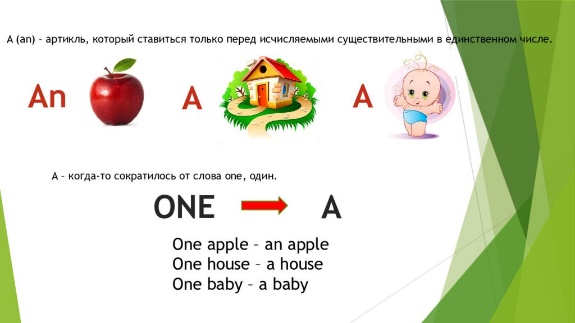 7. Проверка понимания. Look and say. Посмотри и скажи. Ex. 4, p. 39.Model: I`m Ann. I`ve got a nut.8.  Введение новых лексических единиц. Say the «Letters and sounds» chants. Расскажите рифмовку «Буквы и звуки». Ex. 5, p. 39. (a pig, a queen, a rocket).9. Совершенствование лексических навыков. ( Workbook).   Ex. 2, p. 26. Circle ` a-pictures` blue.  Обведи синим цветом рисунки, которые дружат с буквой а.   Ex. 4, p. 27. Write and name the letters.  Напиши и назови буквы.VI. Заключительный этап. Подведение итогов урока, выставление отметок, объяснение домашнего задания.Our lesson is over.  Do you like our lesson? Now let’s sum up everything you have done today. Ребята, я показываю вам картинки, а вы говорите, какой артикль нужно употребить со словами. (a cat, a bus, a dog, a lemon, an acorn, an oval, an apple, an orange).Как правильно сказать? «У меня есть мама, у меня есть папа, у меня есть брат/сестра…»( I`ve got a mum, I`ve got a dad, I`ve got a brother/ a sister). You are perfect!Write down your home task: Ex. 7.p. 41, Ex. 5.p. 39.Your marks are…….Thank you for your good work. Good buy!